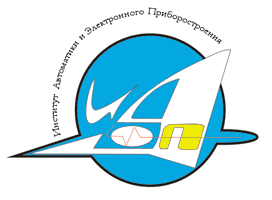 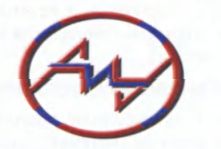 Всероссийская молодежнаянаучно-техническая  конференция«Автоматика и электронное приборостроение»,посвященная 85-летию КНИТУ-КАИ апреля 2017 г.ПРОГРАММА СЕКЦИИ«Автоматика и управление»Председатель: д.т.н., профессор, зав. каф. АиУ Дегтярев Г.Л.Секретарь: к.т.н., доц. каф. АиУ Терентьев С.А. Вопросы для обсуждения: проектирование систем и средств управления; моделирование систем и средств управления; экспериментальное исследование систем и средств управления; производство и эксплуатация систем и средств управления.Заседание секции планируется в два дня:27 апреля, четверг, в 15 ч., ауд. 416, 3 зд., ул. Толстого, 15,принимают участие студенты 4 курса (гр.3433, 3438 и 3439).28 апреля, пятница, в 15 ч., ауд. 416, 3 зд., ул. Толстого, 15,принимают участие студенты магистратуры (гр. 3298, 3299) и аспиранты.